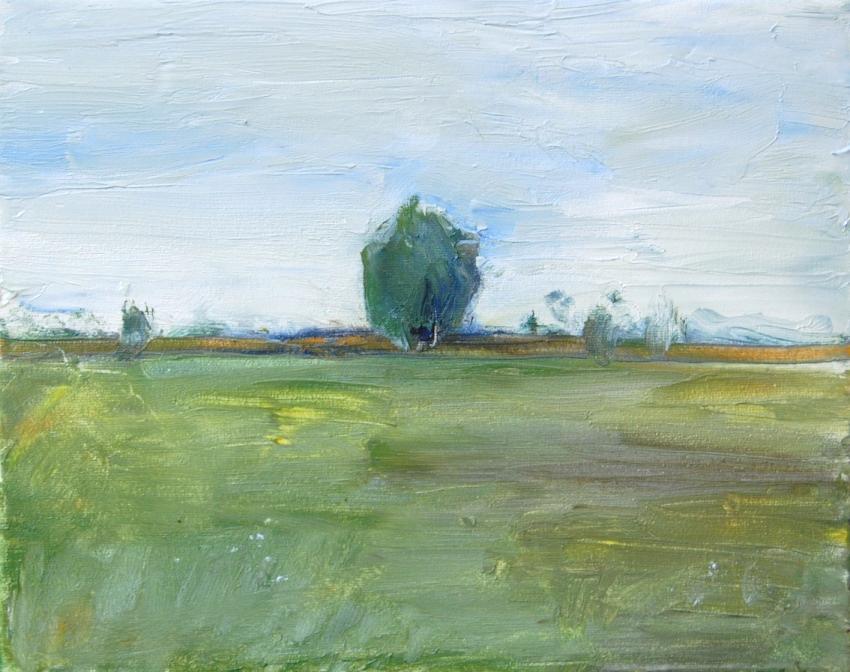 Schilderijen2015Liesbeth Barendse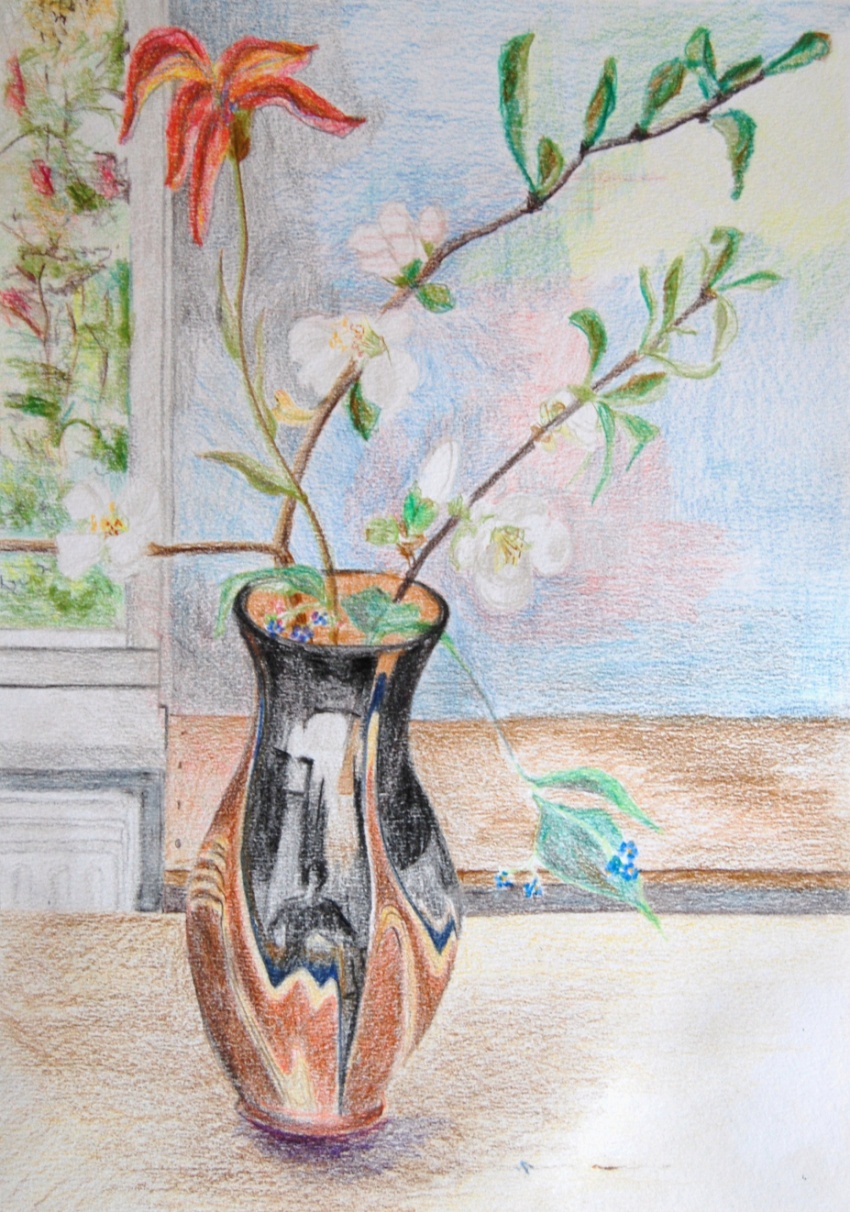 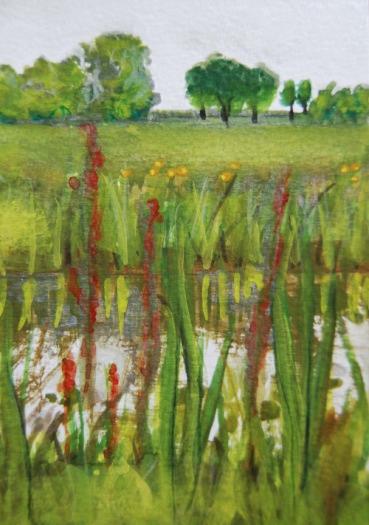 1 VoorjaarsbeeldenZwanen, tuin en slootImpressies van het landschap 1 en 2Landschappen gemaakt in gouache Landschappen gemaakt in olieverfstaven1.1 Zwanen, tuin en slootDrie voorjaarsbeelden in aquarel 10x15 cm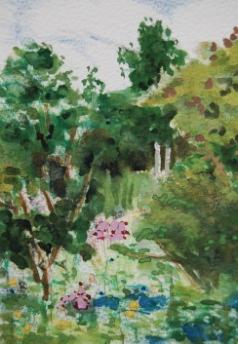 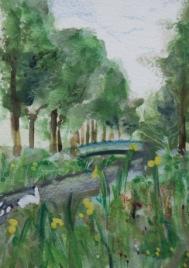   1.2 Impressies van het landschapImpressie van het landschap 1Gouache 50x40 cm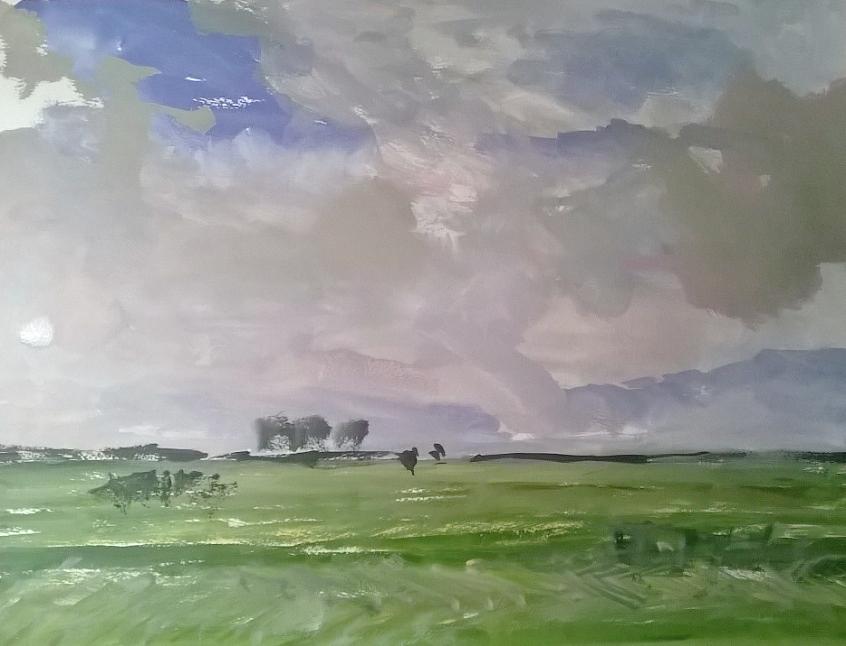 Impressie van het landschap 2Gouache 30x24 cm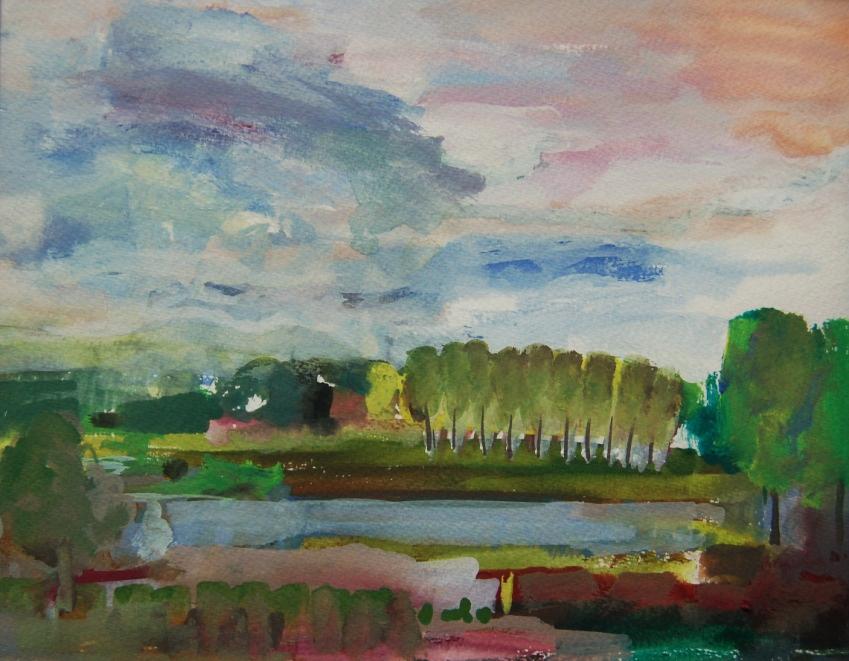 1.3 Landschappen gemaakt in gouachePopulierengroep 24x30 cm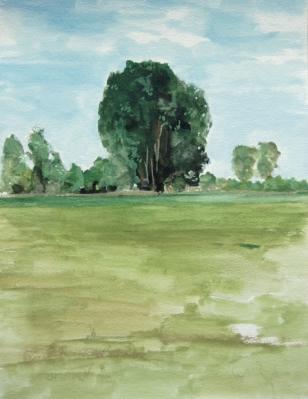 Tuin met kip 30x24 cm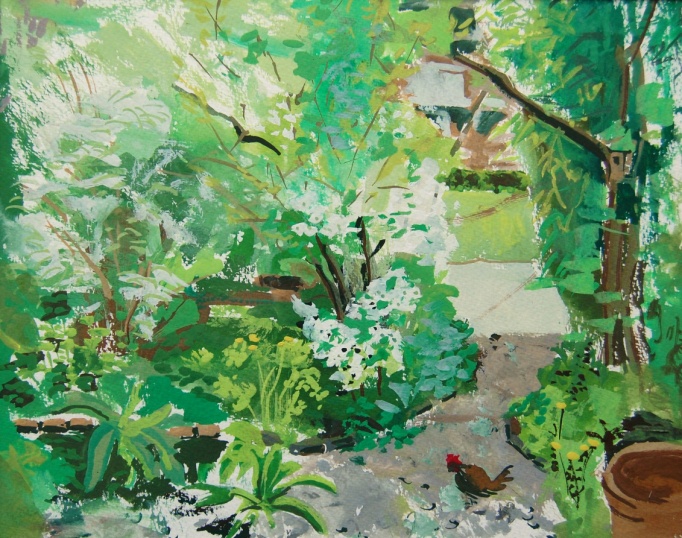 1.4 Landschappen gemaakt in olieverfstaafAkker aan de Westbergweg  50x40  cm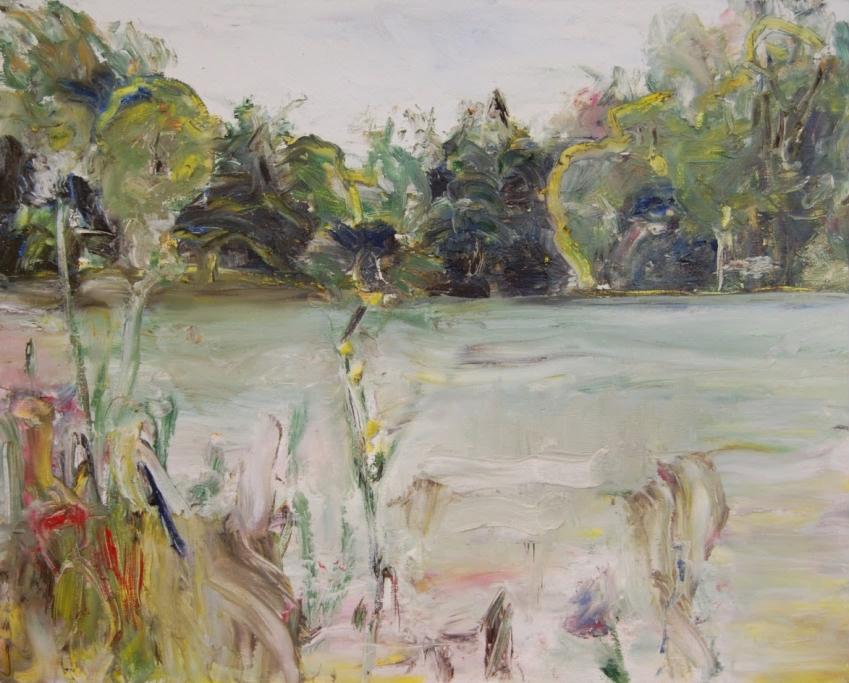 Populierengroep 30x24 cm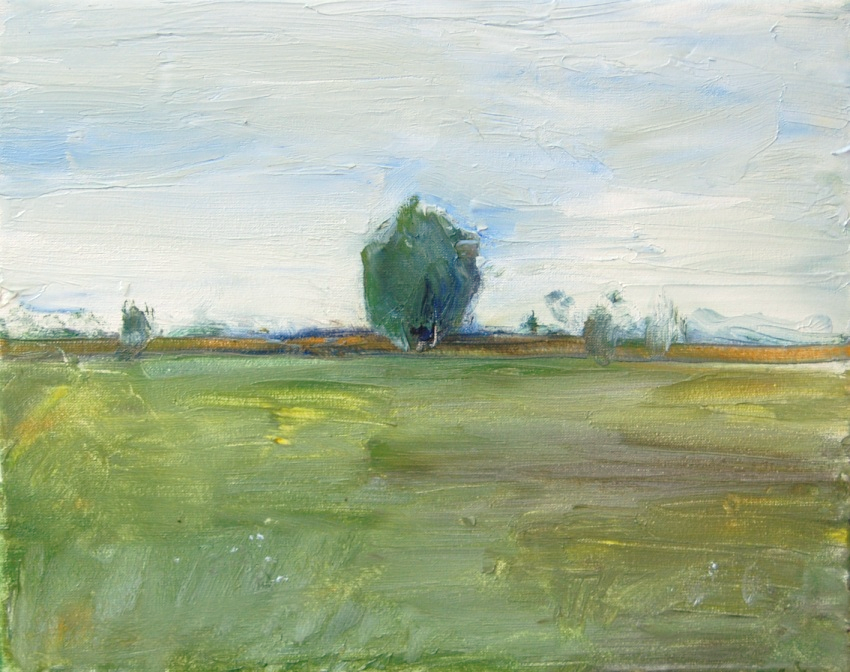 Weide aan de Dijkgraaf 35x25 cm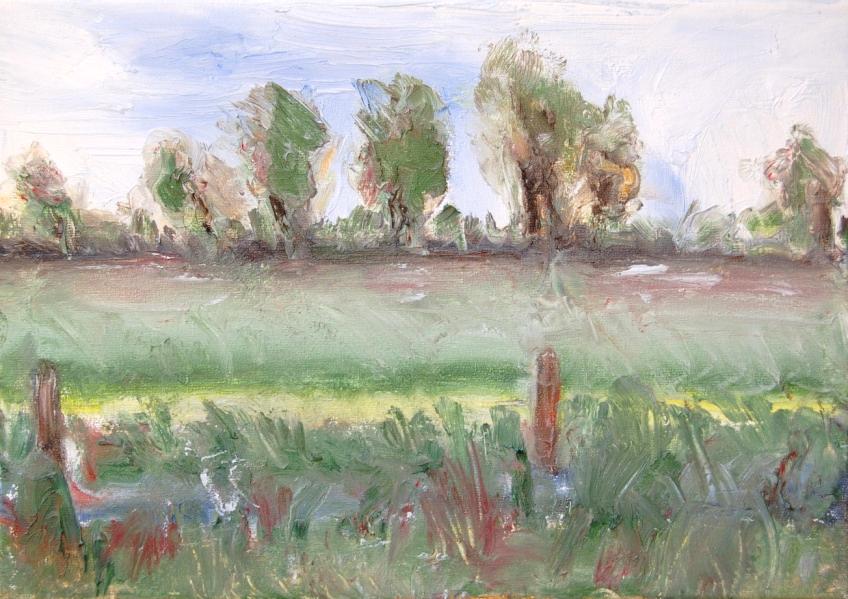 Rododendrons 50x40 cm 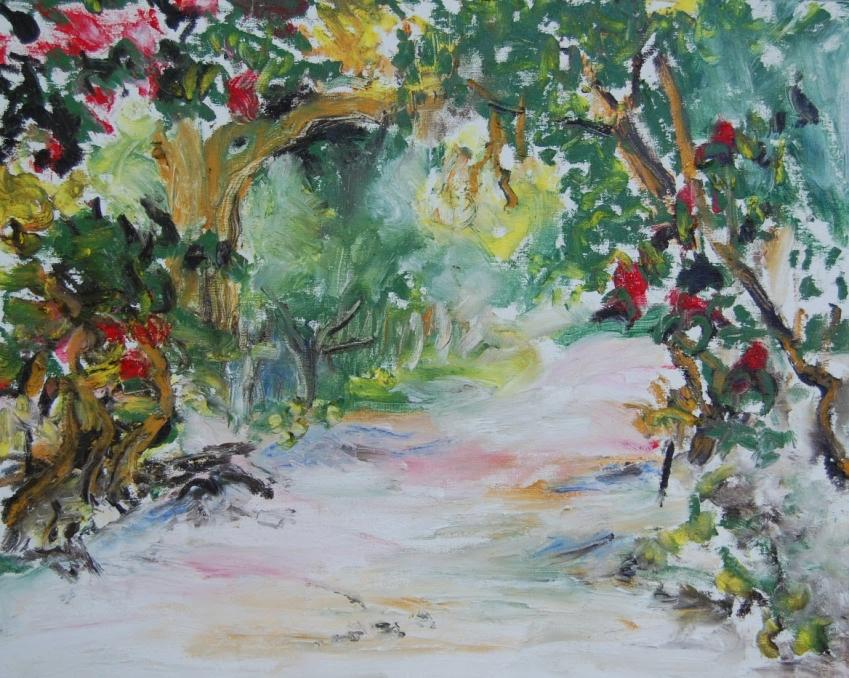 Wilg op de voorgrond 60x40 cm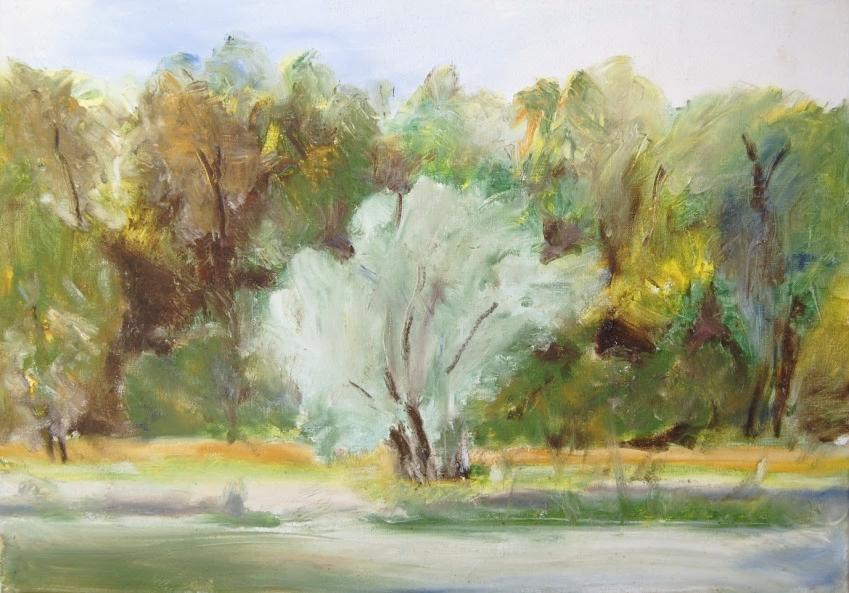 Geliefd materiaalNa in dit jaar  verschillende materialen te hebben gebruikt (kleurpotlood, aquarel, gouache en olieverfstaaf), weet ik weer goed hoe bepalend dit is voor wat ik maak. Als ik licht nodig heb, kies ik kleurpotlood of aquarel. Wil ik kracht in mijn beelden dan vind ik dat in gouache. Zoek ik vrijheid, geef me dan olieverfstaaf. Hieronder zijn de net genoemde materialen gedetailleerd te zien. 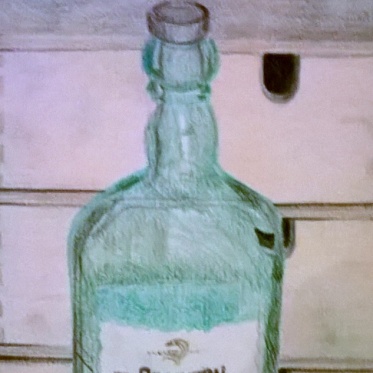 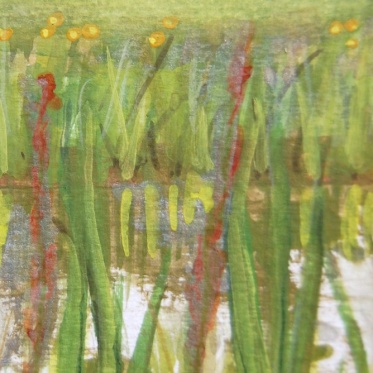 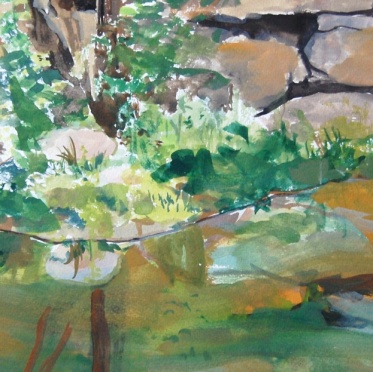 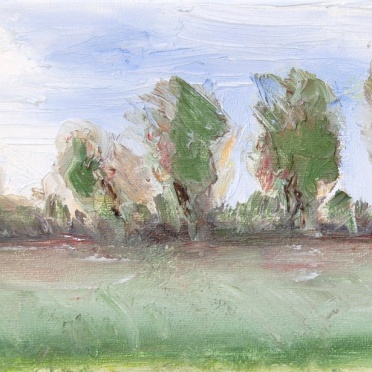 2 Zomerbeelden2.1 Carcès 2.2 Tournus2.1 CarcèsCarcès, oever en spiegeling  Gouache 50x40 cm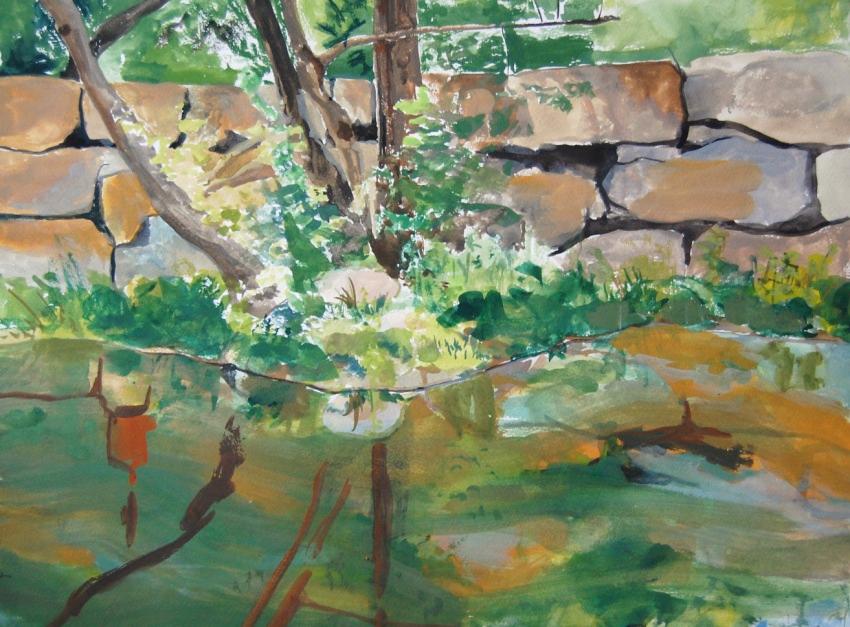 2.2  TournusTournus  Gouache 20x25 cm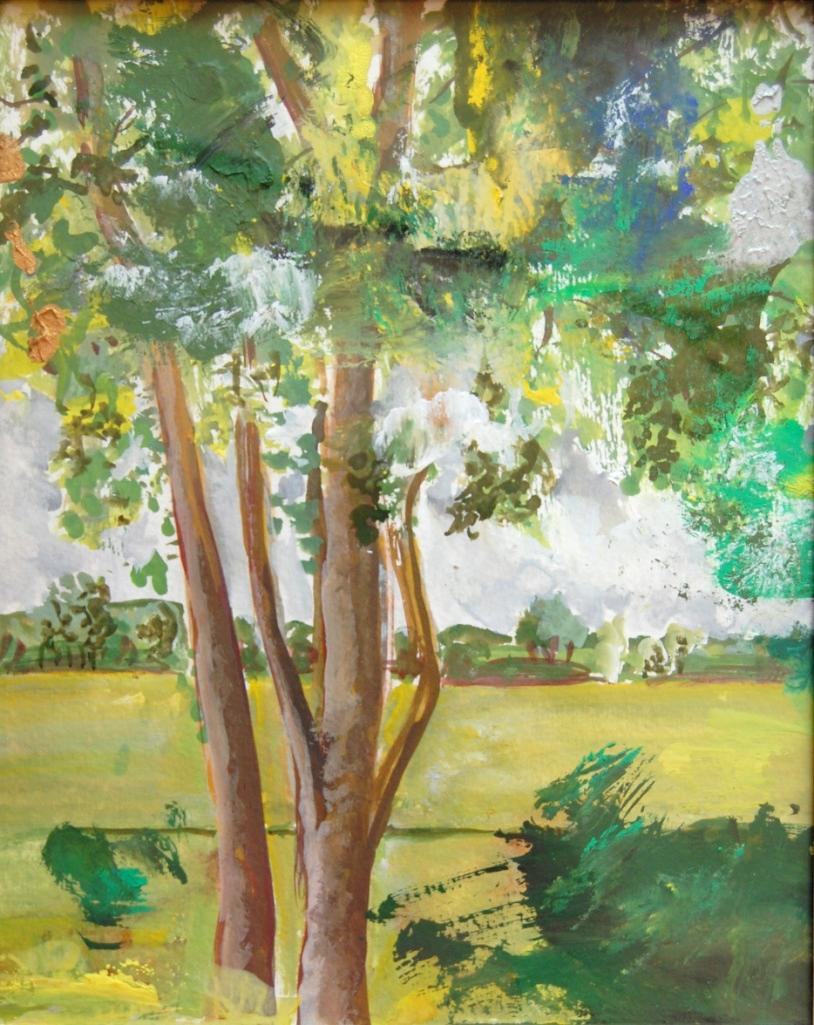 Abdijtuin in Tournus  Gouache 20x13 cm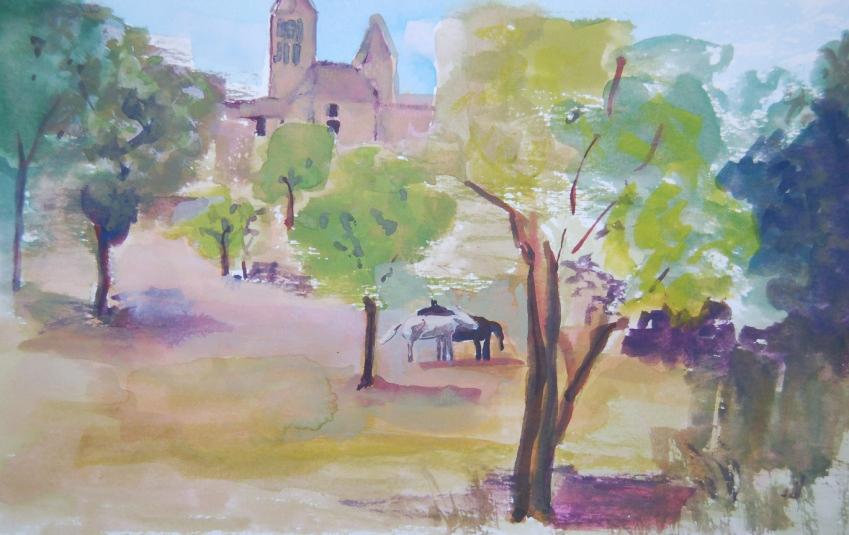 Gedachte over  de inhoud van mijn werkHet kleine terloops gemaakte schilderijtje op de vorige bladzijde, achteraf thuis gemaakt op basis van een foto en een sterke herinnering van de zomerse en sprookjesachtige sfeer, is voor mij misschien wel het belangrijkste schilderijtje van dit jaar. Het liet mij zien hoe subtiel de invloed van kleur is, hoe sterk dat voor mij het schilderij bepaalt. Een zweem van rood toegevoegd aan de andere aardse kleuren op de grond maakte het voor mij precies tot de specifieke plek en sfeer die ik had willen weergeven. Het gaat over mijn gevoel.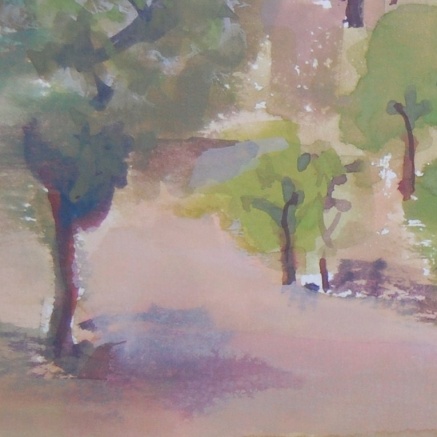 3 Herfstbeelden3.1 Stillevens in gouache3.2 Landschappen in olieverfstaaf3.3 Boom, boeket en kroon in gouache3.1 Stillevens in gouache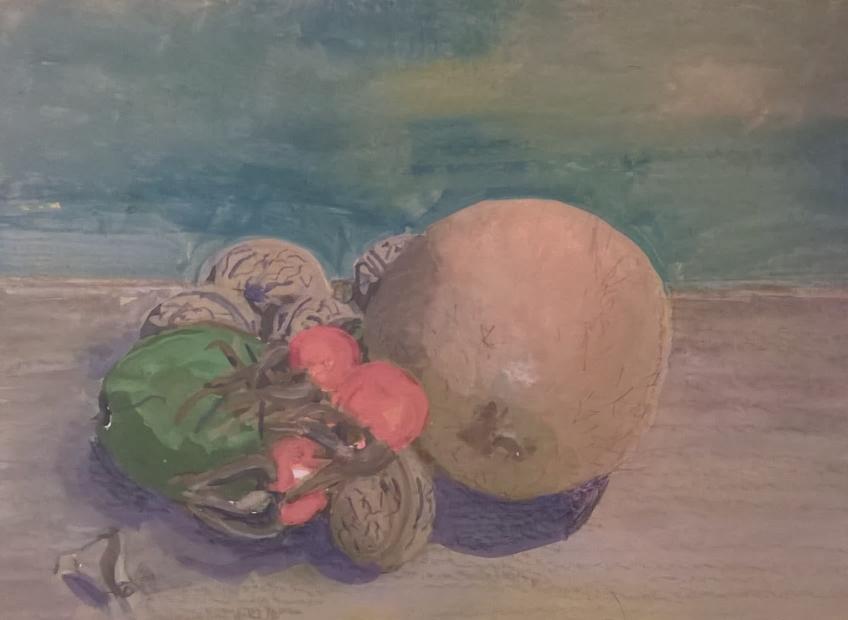 Noten, rozenbottels en kiwi  15x10 cm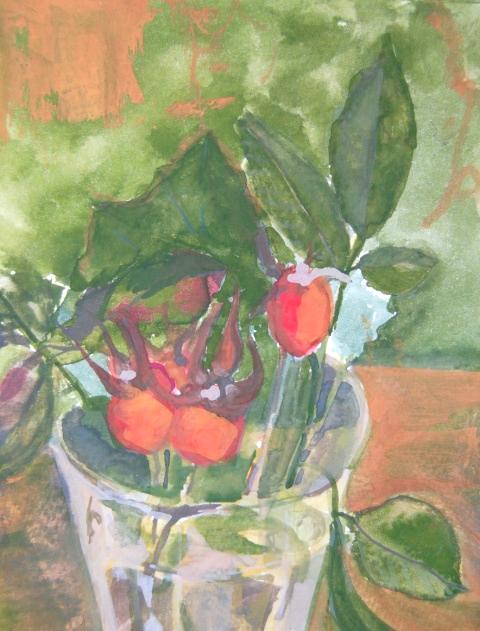 Rozenbottels in een glas  10x15 cmRozenbottels en hazelaarblad in een glas  15x10 cm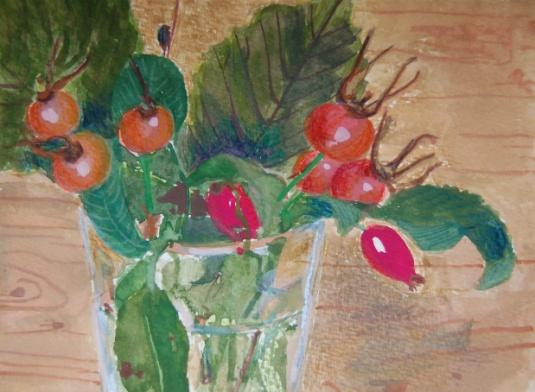 3.2 Landschappen in olieverfstaafPopulierenrijen in herfstkleuren 50x40 cmPopulierenrij bij boerderij  50x40 cm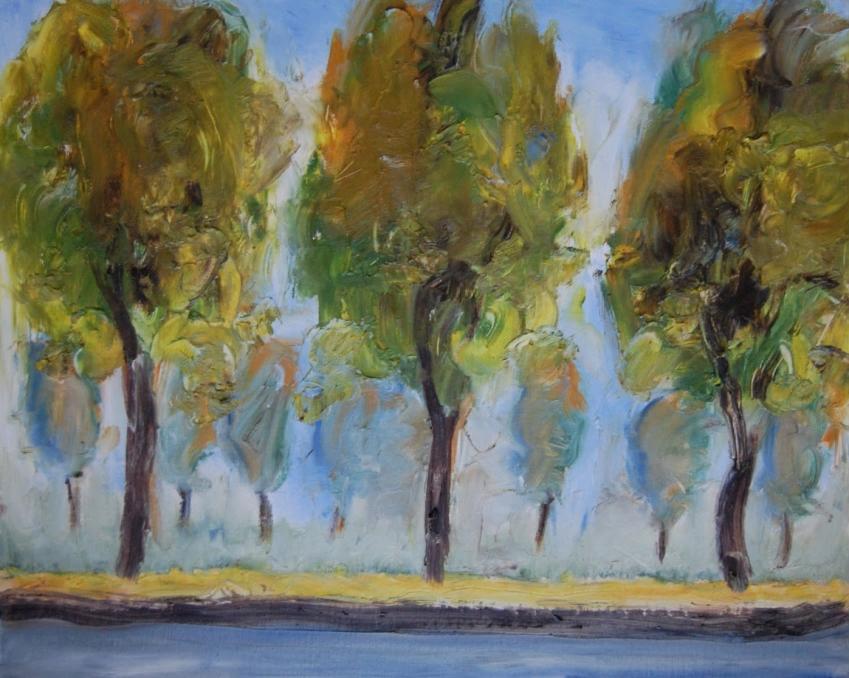 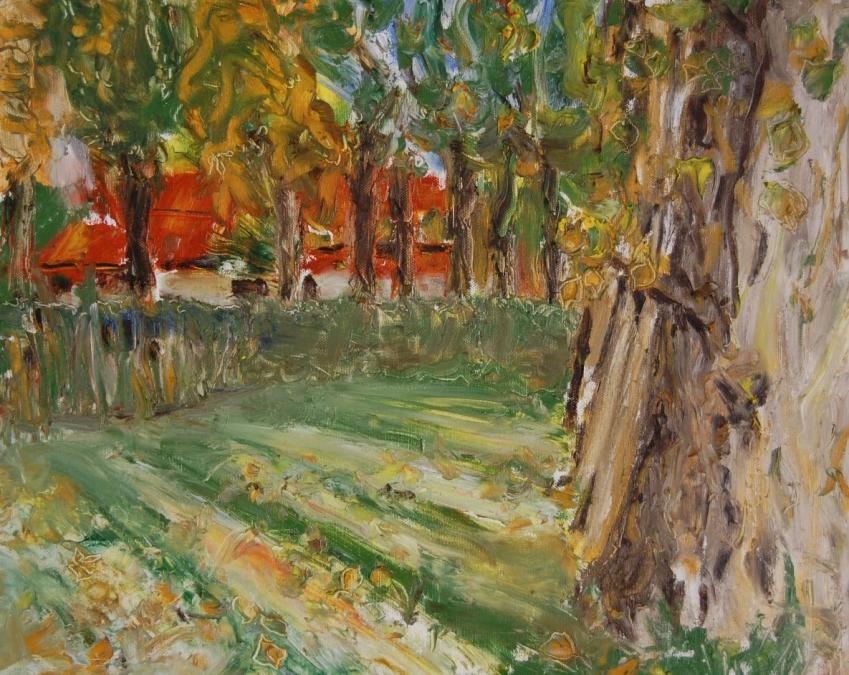 Langs de sloten 50x40 cm…het zoeken naar de weergave van de natuur  blijft altijd voortduren en is mijn inspiratiebron….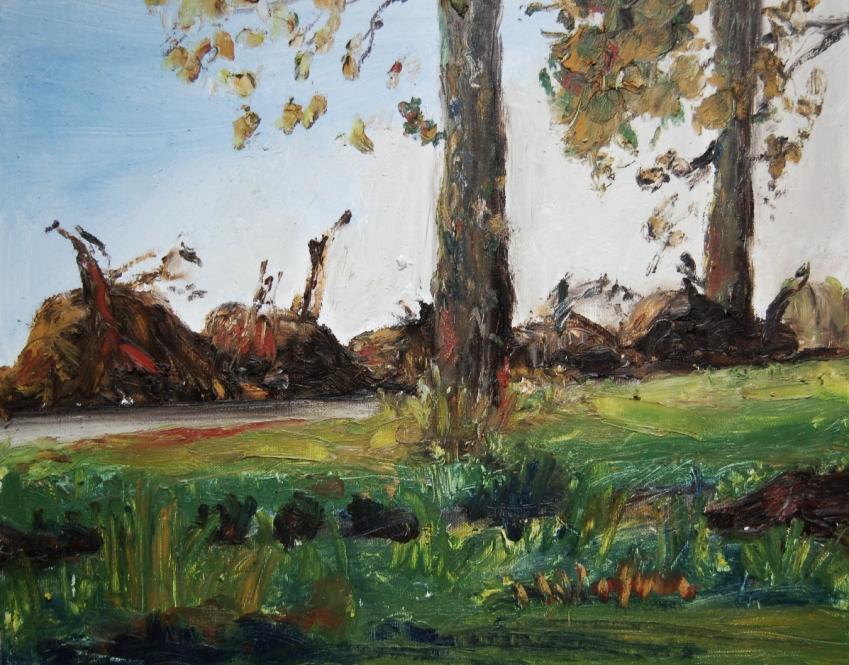 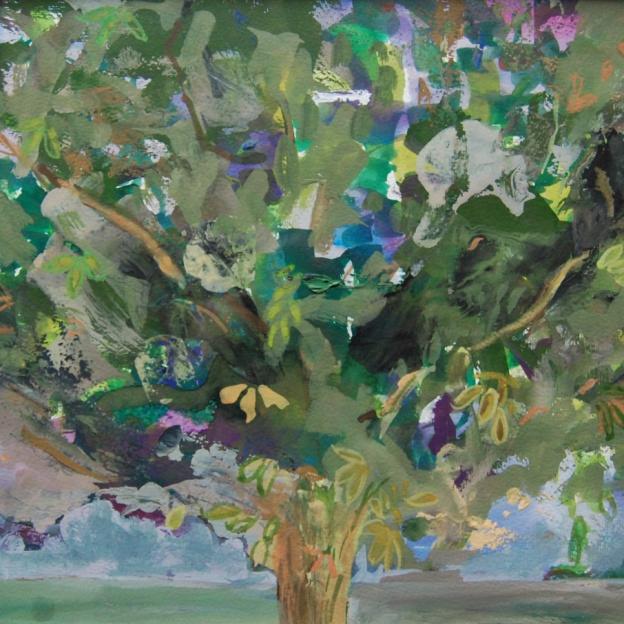 3.3 Boom, boeket en kroon in gouacheDroomboom 24x30 cm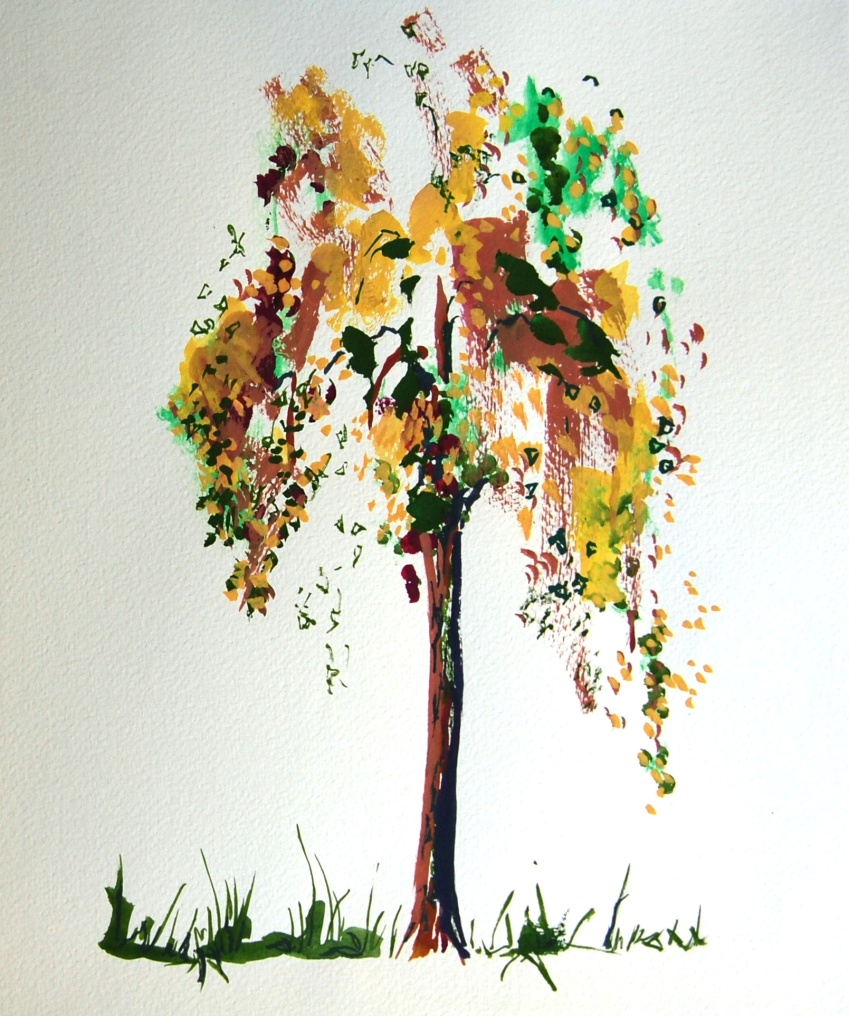 Boeket van de expositie 30x20 cm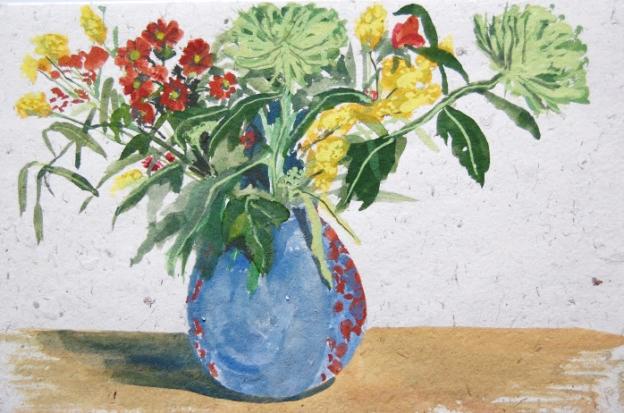 Boomkroon 25x25 cm4 Abstracten4.1 De overkant 4.2 Bladeren4.3 Relaties 4.1 De overkant De overkant Gouache, 20x13 cm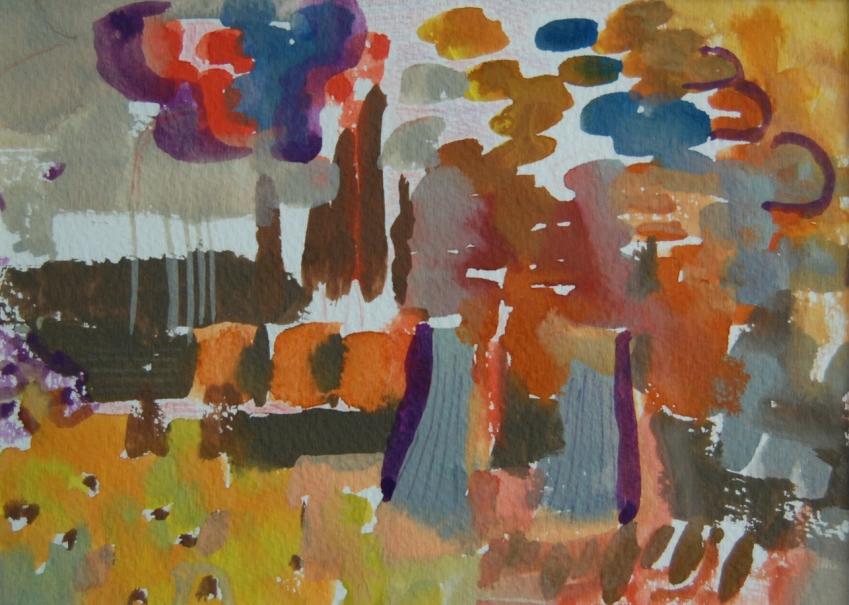 4.2 BladerenBladeren Gouache, 65x50 cm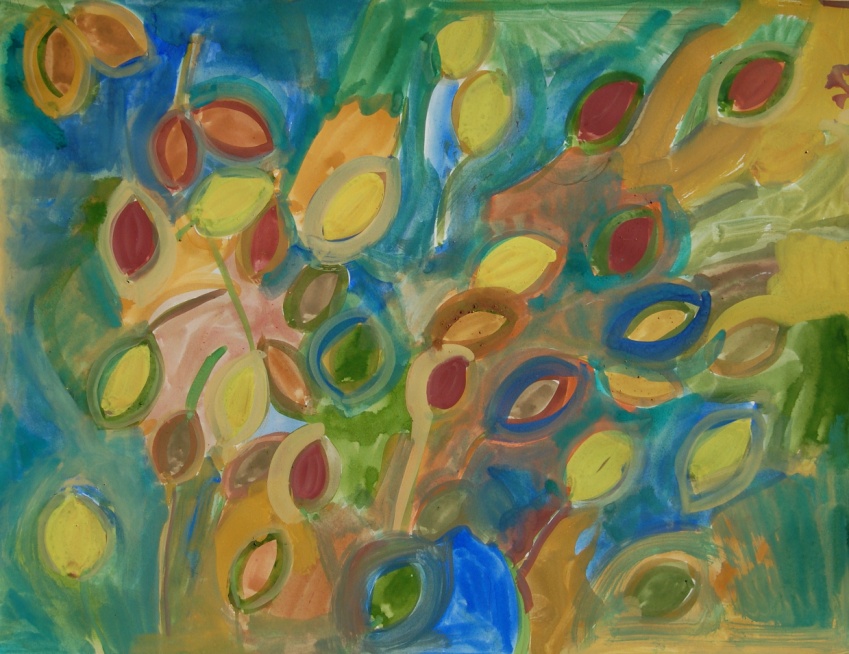 4.3 Sferen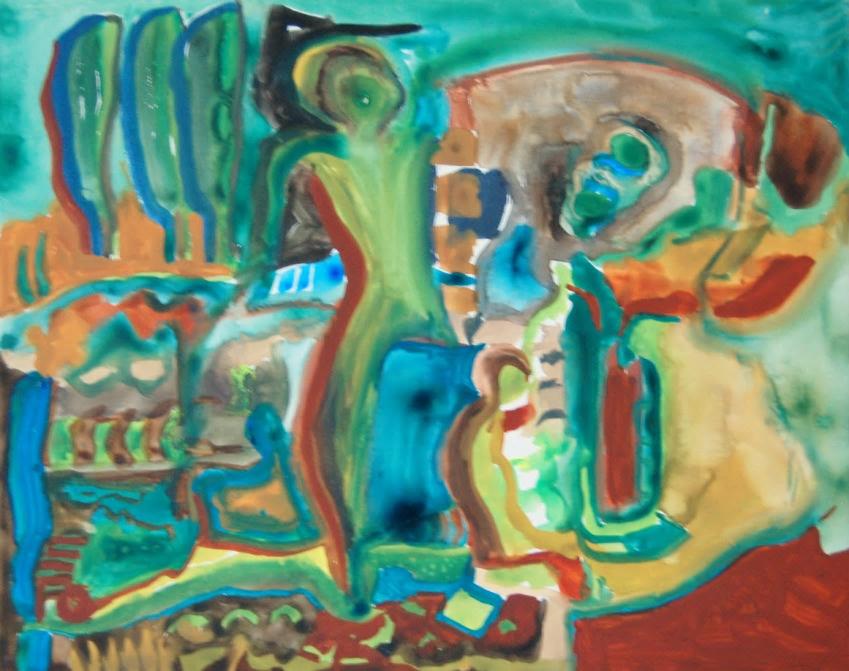 Met Mark  Gouache, 30x24 cmMet Sydney  Gouache, 30x24 cm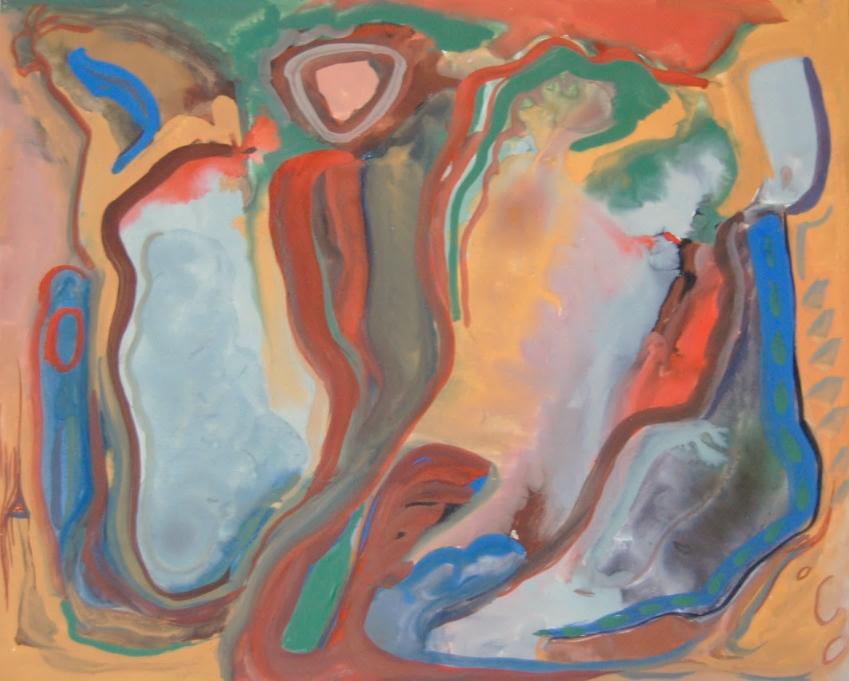 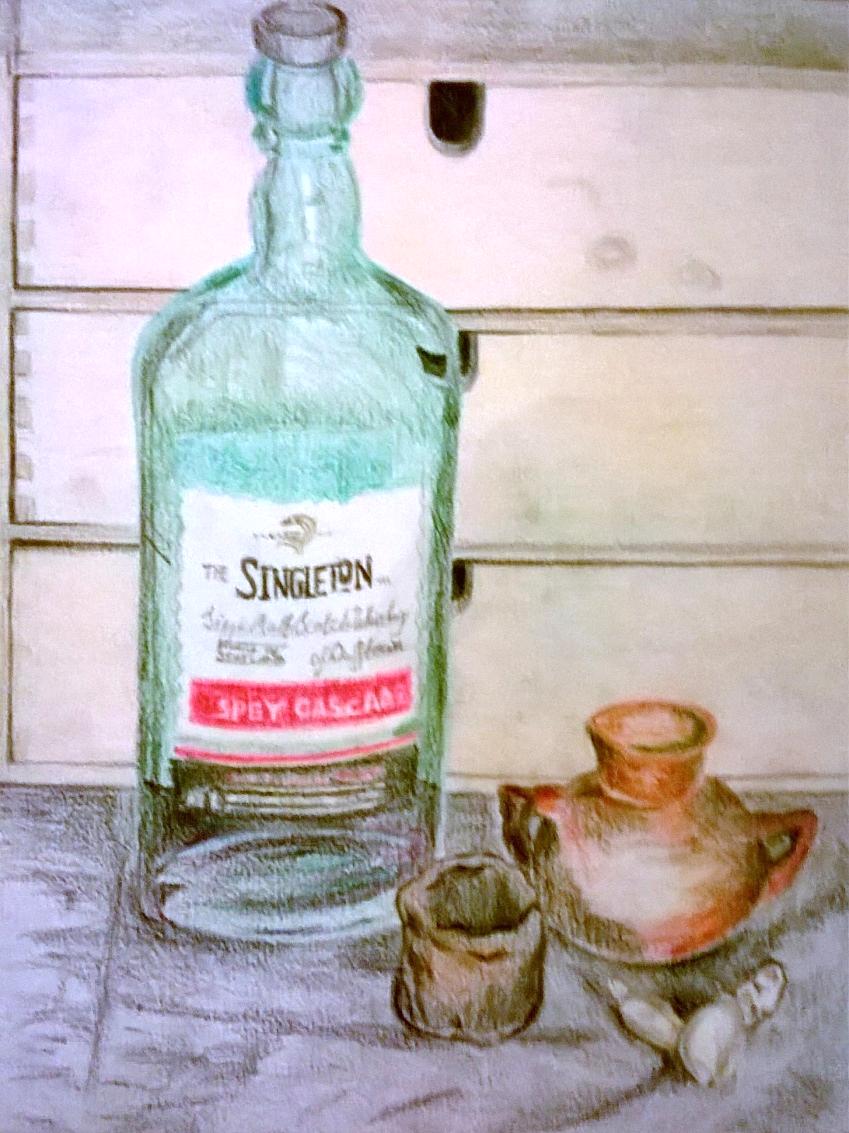 Email: liesbeth.barendse@planet.nlWebsite: www.liesbethbarendseschilderijen.nl